Online Appendix to ‘Setting the Terms of State Intervention: Employers, Unions and the Politics of Inclusiveness in Austrian and Danish Vocational Education Institutions’List of intervieweesDenmark (interviews conducted in February and March 2015 by anonymized)Austria (interviews conducted in October 2018 by anonymized)Denmark - Interviewees (anonymized):Representative of the Social Democratic PartyRepresentative of Danish Vocational Schools and GymnasiumsRepresentative of Danish Trade Union ConfederationRepresentative A of Confederation of Danish IndustryRepresentative B of Confederation of Danish IndustryRepresentative of Danish Agency for Labour Market and RecruitmentRepresentative of Confederation of Danish EmployersAustria – Interviewees (anonymized)Independent expert and policy evaluator AIndependent expert and policy evaluator BRepresentative of Austrian Chamber of LaborRepresentative of Austrian Economic ChamberRepresentative of Ministry of Social AffairsDevelopments in upper-secondary VET and state-led apprenticeshipsFigure 1: Crisis of the Austrian apprenticeship market that led to introduction of public training workshops (Source: Schneeberger 2009)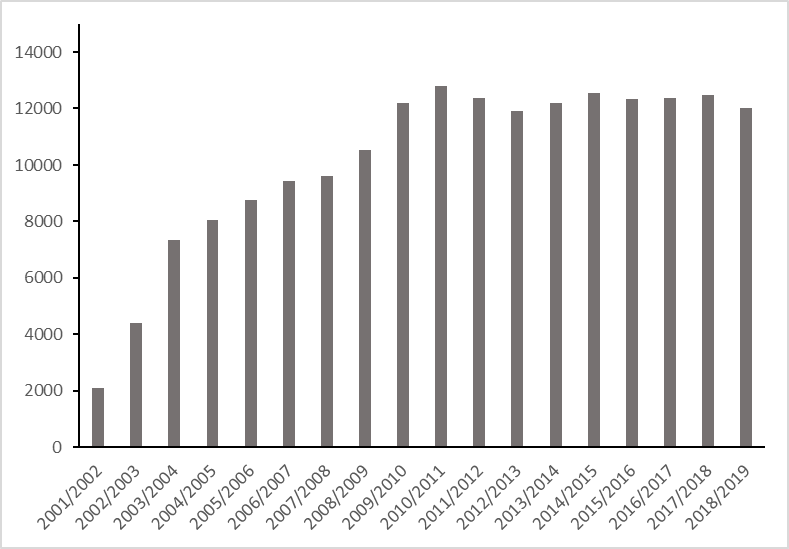 Figure 2: Number of participants in Austrian public training workshops according to AMS data, 2001-2019 (Source: AMS 2020)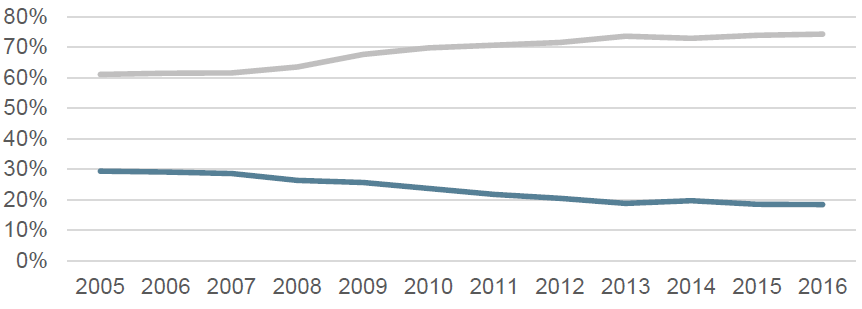 Figure 3: Percentage students applying for Danish VET (blue line) and gymnasium (grey line) directly after completion of primary school, 2005-2016 (Source: Expert Group on Youth Education 2017: 50).Table 1: Students according to type of apprenticeship in Danish VET: school-based or regular (Source: Ministry of Education 2021: 7)ReferencesAMS (2020). Anzahl Personen im Programm. Überbetriebliche Lehrausbildung durch das AMS [In-house dataset]. Wien, AMS.Expert Group on Youth Education (2017). Bedre veje til en ungdomsuddannelse – anbefalinger til regeringen. Copenhagen: Expert Group on Youth Education.Ministry of Education (2021) Praktikpladsområdet 2020: Årsstatistik. Copenhagen: Ministry of Education. Retrieved on December 1 2021 via https://www.uvm.dk/-/media/filer/uvm/stat/pdf21/sep/210929-praktikpladsomraadet-2020.pdfSchneeberger, A. (2009). Bildungsgarantie bis zum 18./19. Lebensjahr. Entwicklungen und Perspektiven in der Berufsbildung. In: Spechtl, W. (ed.) Nationaler Bildungsbericht Österreich 2009 - Band 2 - Fokussierte Analysen bildungspolitischer Schwerpunktthemen. Graz: Leykam.20162017201820192020Students with regular apprenticeship agreement6730465031668766956473348Students enrolled in school-based apprenticeship78187338608552305799